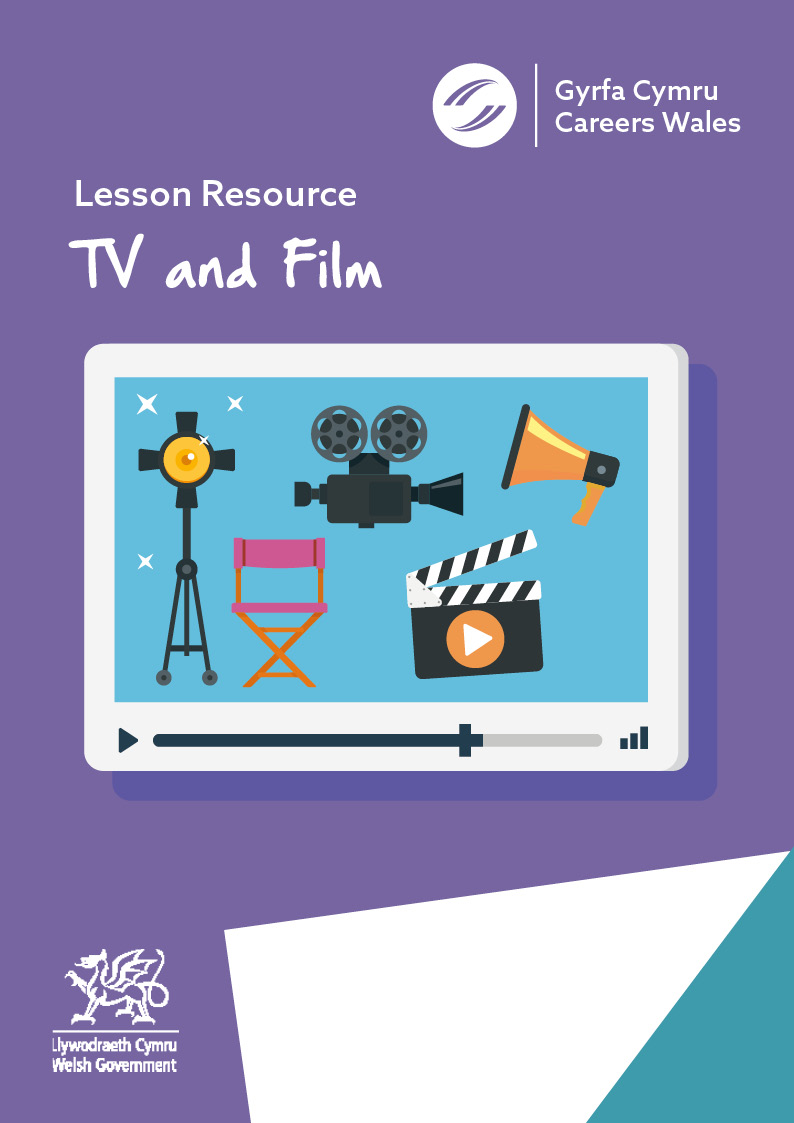     12) What is the best way to get into acting?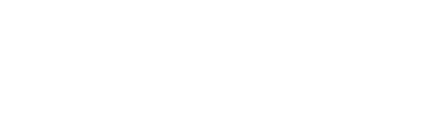 